PRESSEMELDUNG  |   10.06.2021Mehr Schutz für Ihre Gehäuse WÖHR® erweitert die Kunststoffgehäuseserie GH02KS002 Die bewährten Kunststoffgehäuse der Serie GH02KS002 sind ab sofort optional in der Schutzart IP68 verfügbar. Durch die erhöhte Schutzart, welche durch den Einsatz einer geschlossenen Silikondichtung auch ausgezeichnete Temperatureigenschaften erreicht, können die Gehäuse bis zu 60min lang 1m tief im Wasser untergetaucht werden ohne dass dieses in die Kunststoffgehäuse eintritt. Dadurch ergeben sich äußerst vielfältige Einsatzbereiche in allen Branchen mit hohen Anforderungen an den Schutz der eingebauten Elektrik und Elektronik, insbesondere im Außenbereich (Polycarbonat).Auch gegen den Eintritt von Staub schützen diese Gehäuse bestens.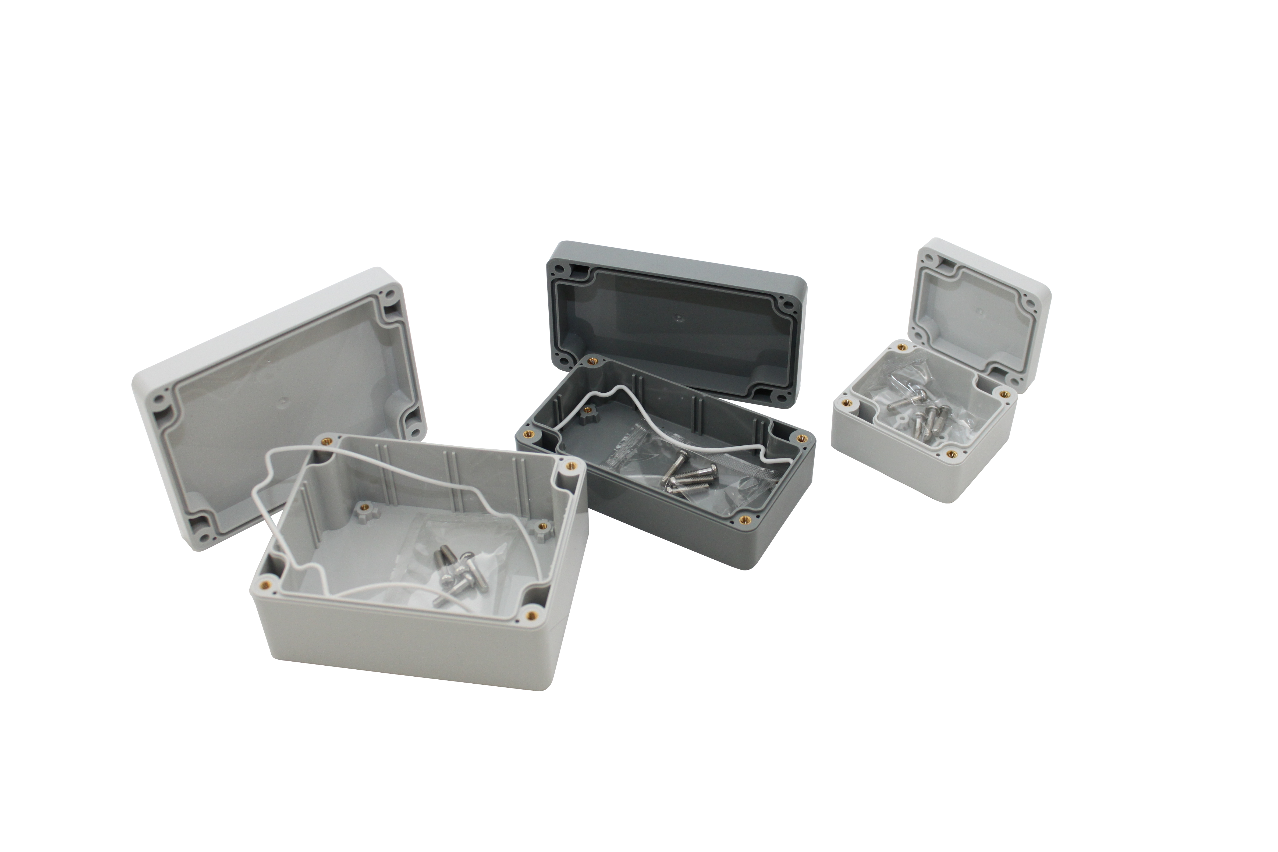 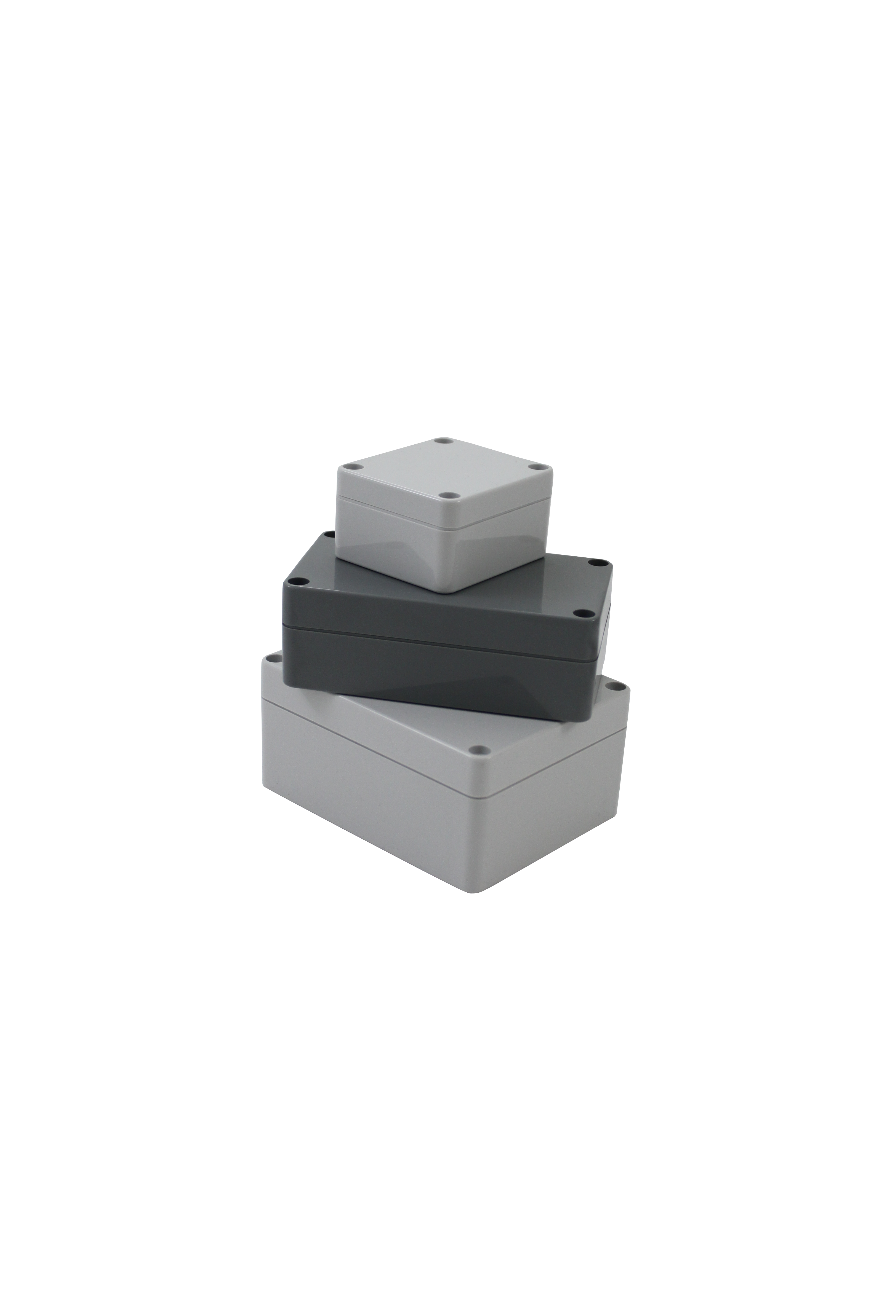 Die wasserdichten Gehäuse sind in verschiedenen Varianten verfügbar, egal ob in lichtgrau (PC; ähnlich RAL 7035) oder dunkelgrau (ABS; ähnlich RAL 7001) oder mit transparentem Deckel. Die vielfältige Größenauswahl von 64 x 58 x 35 mm bis 160 x 160 x 90 mm deckt viele Bedarfe und Applikationen ab. Die Gehäuseserie kann mit passendem Zubehör wie Scharnieren, Wandlaschen oder Montageplatten an Ihre Anwendungen angepasst werden. Weitere technische Informationen der GH02KS002-Serie im Überblick: Die Gehäuse werden unmontiert mit Ober- und Unterschale, inklusive Dichtung und M3x4 Schrauben geliefert.  Sie haben Interesse bekommen? Weitere Informationen zu Serien Erweiterung finden Sie unter:https://www.industriegehaeuse.de/de/kunststoff-gehaeuse/kunststoff-gehaeuse-serie-gh02/kunststoffgehaeuse-ks002/Die Richard Wöhr GmbH ist ein mittelständisches Familienunternehmen im Nordschwarzwald. Mit über 90 Mitarbeitern entwickelt, fertigt und vertreibt das Unternehmen weltweit kundenspezifische Komplettlösungen. Besonders Flacheingabesysteme, Folientastaturen, Touchscreens und Industriekomponenten für die Bereiche Steuern, Bedienen und Anzeigen sowie Industriegehäuse für vielseitige Anwendungen. Download dieser Pressemitteilung und weitere Informationen und Bilder unter http://www.WoehrGmbH.de/de/aktuelles-presse/pressecenter/ 
Weitere Informationen / Ansprechpartner:Richard Wöhr GmbH, Gräfenau 58-60, D-75339 Höfen / EnzTel. (+49) 7081 95 40 - 0, Fax (+49) 7081 95 40 - 90, E-Mail: Marketing@WoehrGmbH.deSchutzart:IP65
IP67
IP68 Material:Polycarbonat oder ABS (UL 94 HB)Temperaturbereich:Polycarbonat -40 bis +120°C
ABS -20 bis +80°CFarben:Polycarbonat lichtgrau (ähnlich RAL 7035),
ABS silbergrau (ähnlich RAL 7001)
weitere auf AnfrageModifikationen:passende Folientastaturen, mechanische Bearbeitung, Eingabesysteme, Oberflächenveredelung (EMV, ESD, MED, ...) uvm. sind jederzeit auf Anfrage möglich